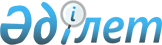 Жергілікті бюджеттен қаржыландырылатын ұйымдар жұмыскерлерінің лауазымдық айлықақыларына ынталандыру үстемақы белгілеу туралыТүркістан облысы Ордабасы аудандық мәслихатының 2024 жылғы 22 сәуірдегі № 14/2 шешiмi
      Қазақстан Республикасының 2001 жылғы 23 қаңтардағы №148 "Қазақстан Республикасындағы жергілікті мемлекеттік басқару және өзін-өзі басқару туралы" Заңының 6 бабына, "Азаматтық қызметшілерге, мемлекеттік бюджет қаражаты есебінен ұсталатын ұйымдардың қызметкерлеріне, қазыналық кәсіпорындардың қызметкерлеріне еңбекақы төлеу жүйесі туралы" Қазақстан Республикасы Үкіметінің 2015 жылғы 31 желтоқсандағы №1193 қаулысының 5-тармағы 3) тармақшасына сәйкес, Ордабасы аудандық мәслихаты ШЕШІМ ҚАБЫЛДАДЫ:
      1. Жергілікті атқарушы органы айқындаған тәртіпте Ордабасы аудандық тұрғын үй-коммуналдық шаруашылық, жолаушылар көлігі, автомобиль жолдары және тұрғын үй инспекциясы бөлімінің "Темірлан абаттандыру" коммуналдық мемлекеттік мекемесінің қызметкерлерінің лауазымдық айлықақыларына жергілікті бюджеттен ынталандыру үстемеақысы 50% аспайтын көлемде белгіленсін.
      2. Осы шешім алғашқы ресми жарияланған күнінен кейін күнтізбелік он күн өткен соң қолданысқа енгізіледі.
					© 2012. Қазақстан Республикасы Әділет министрлігінің «Қазақстан Республикасының Заңнама және құқықтық ақпарат институты» ШЖҚ РМК
				
      Аудандық мәслихат төрағасы

Б.Джумабеков
